Date Received:_______________Date Approved:______________Deposit & Hold Agreement Received:_____________Waiting List for:____________Puppy  Application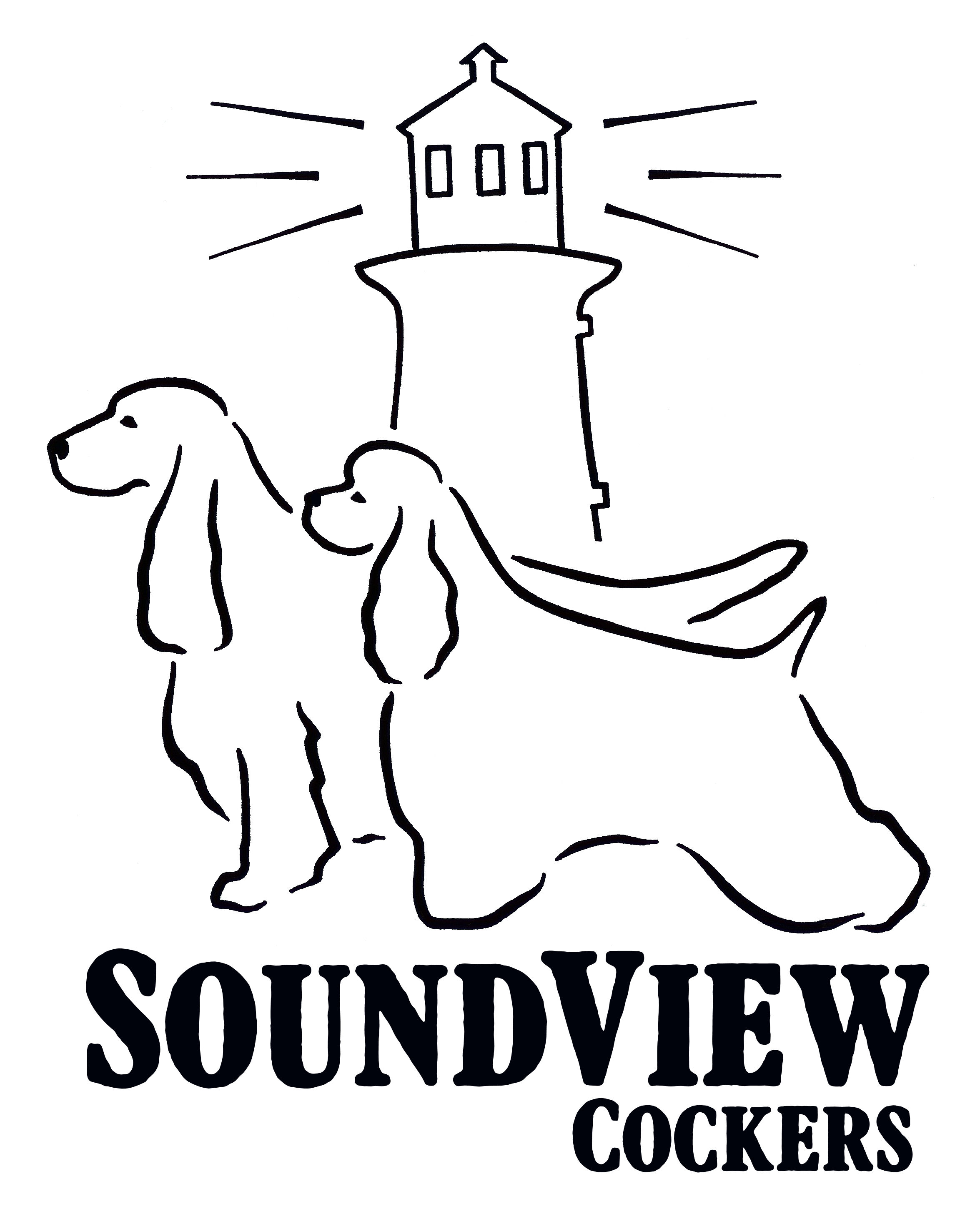 Name		_____________________________________________________________________________________Address		_____________________________________________________________________________________  Phone(s)	Home _____________________________________  Cell ______________________________________ Email		_____________________________________________________________________________________I am looking for a: American Cocker___ English Cocker____      Male   or   Female              Variety:       Parti    or    Solid       Preference of color?  _______________Do you live in the 	City?    	   Suburbs?   	 Country?  Do you have a fenced in yard?   ____________	If not, how will puppy/dog be exercised?  ___________________________________________________________________________________________________________________________How long will puppy be left alone at any given time and why?  ____________________________________________________________________________________________________________________________________________________________________________________________________                                                       Do you have any other pets?  ___________	If yes … what kind?   _________________________________________________________________________________________________Is this your first cocker spaniel?_________________________________________________________________________Do your pets travel with you? _________________________________________________________________________Are you aware that Cocker Spaniels require regular grooming (at least every 5-7 weeks) plus daily brushing?  Yes / NoPrimary purpose:       Pet?      Show?     Breeding?   Veterinarian reference:    Please provide name, phone and address:  ____________________________________________________________________________________________________________________________________________________________________________________________________Two Personal references (please provide name and phone #’s):  ______________________________________________________________________________________________________________________________________________________________________________________________________________________________________________________________________________________________________Do you belong to any cocker clubs? ____________________________________________________________________Note:  We will not contact references until after successful interviews, which may include a home visit.Soundview Cockers ~ Champion American Cocker SpanielsCanterbury CT, 203 550 7758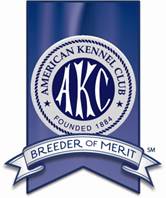 